ПРАКТИЧЕСКОЕ ЗАНЯТИЕ Тема: «Действия над векторами»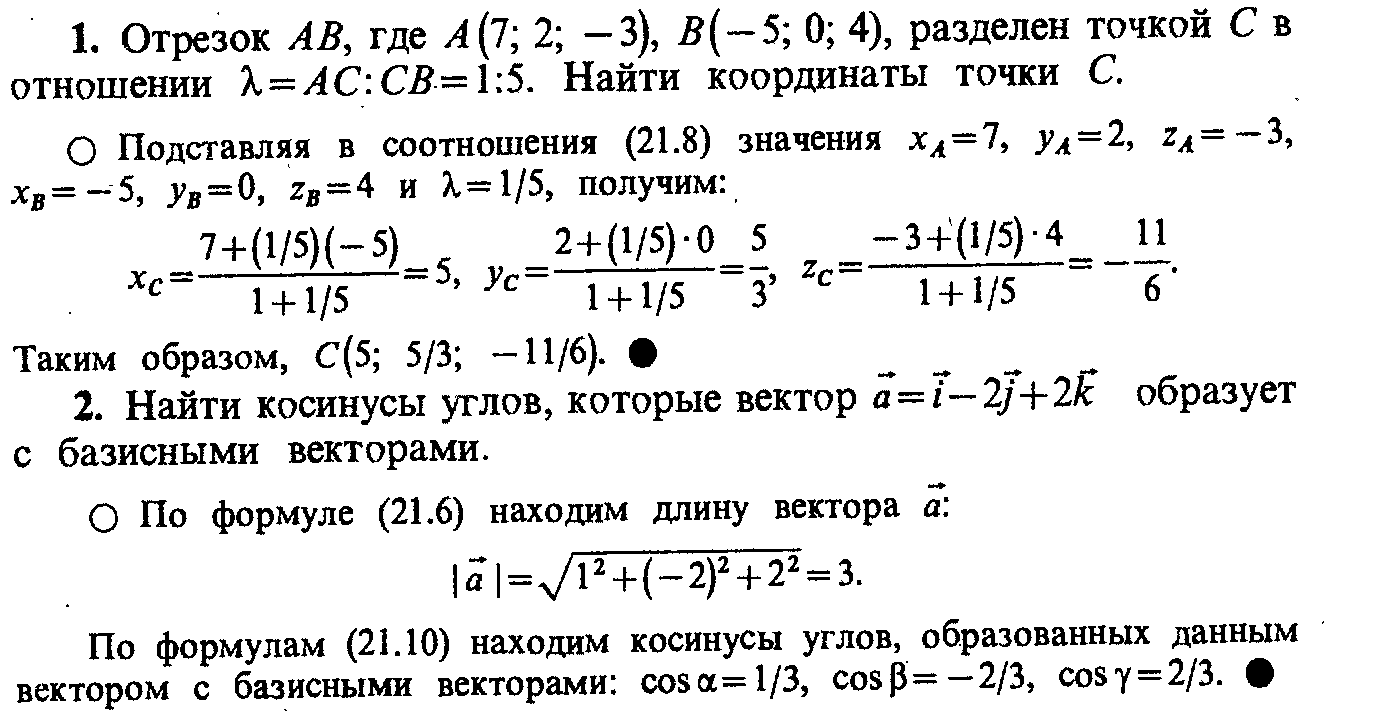 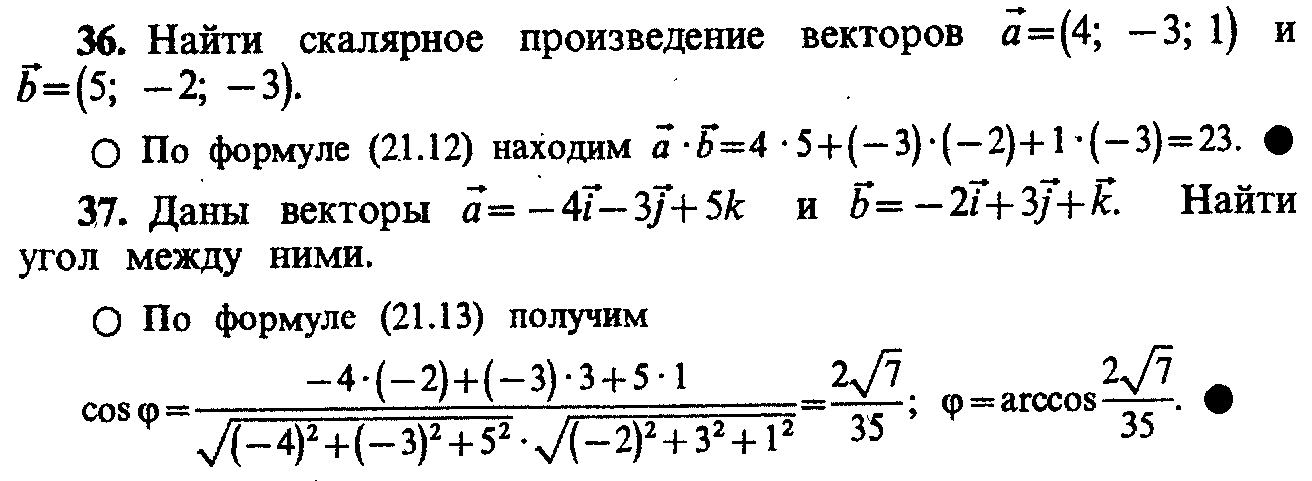 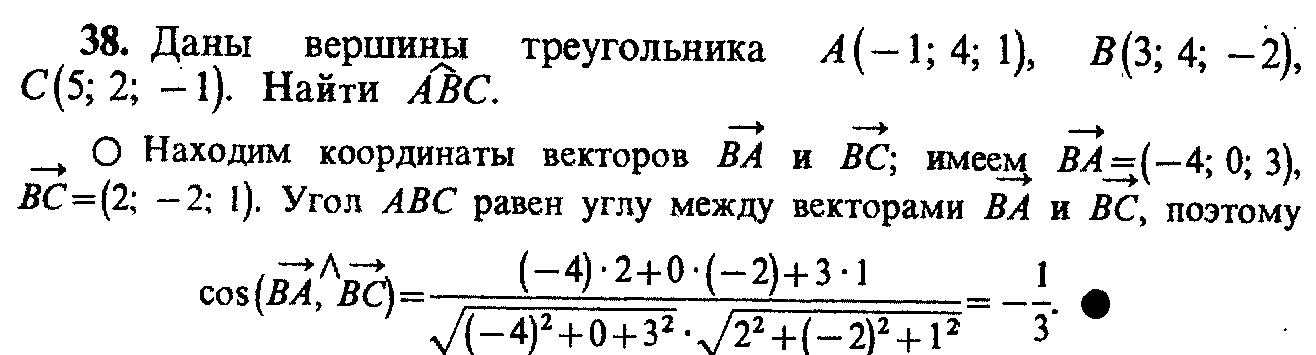 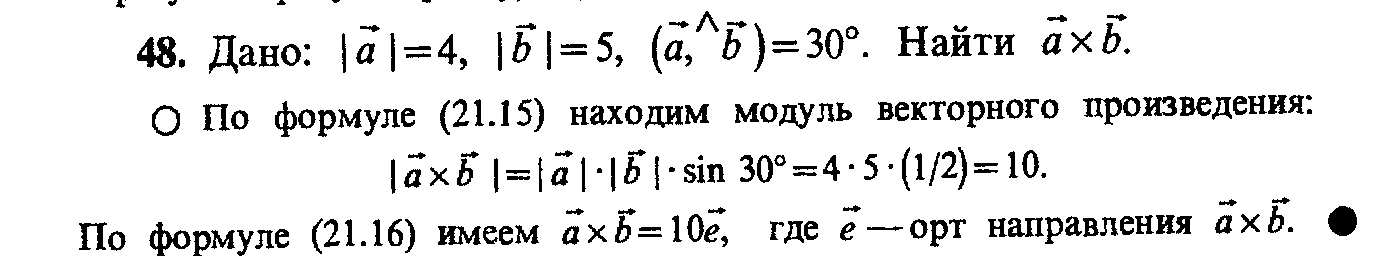 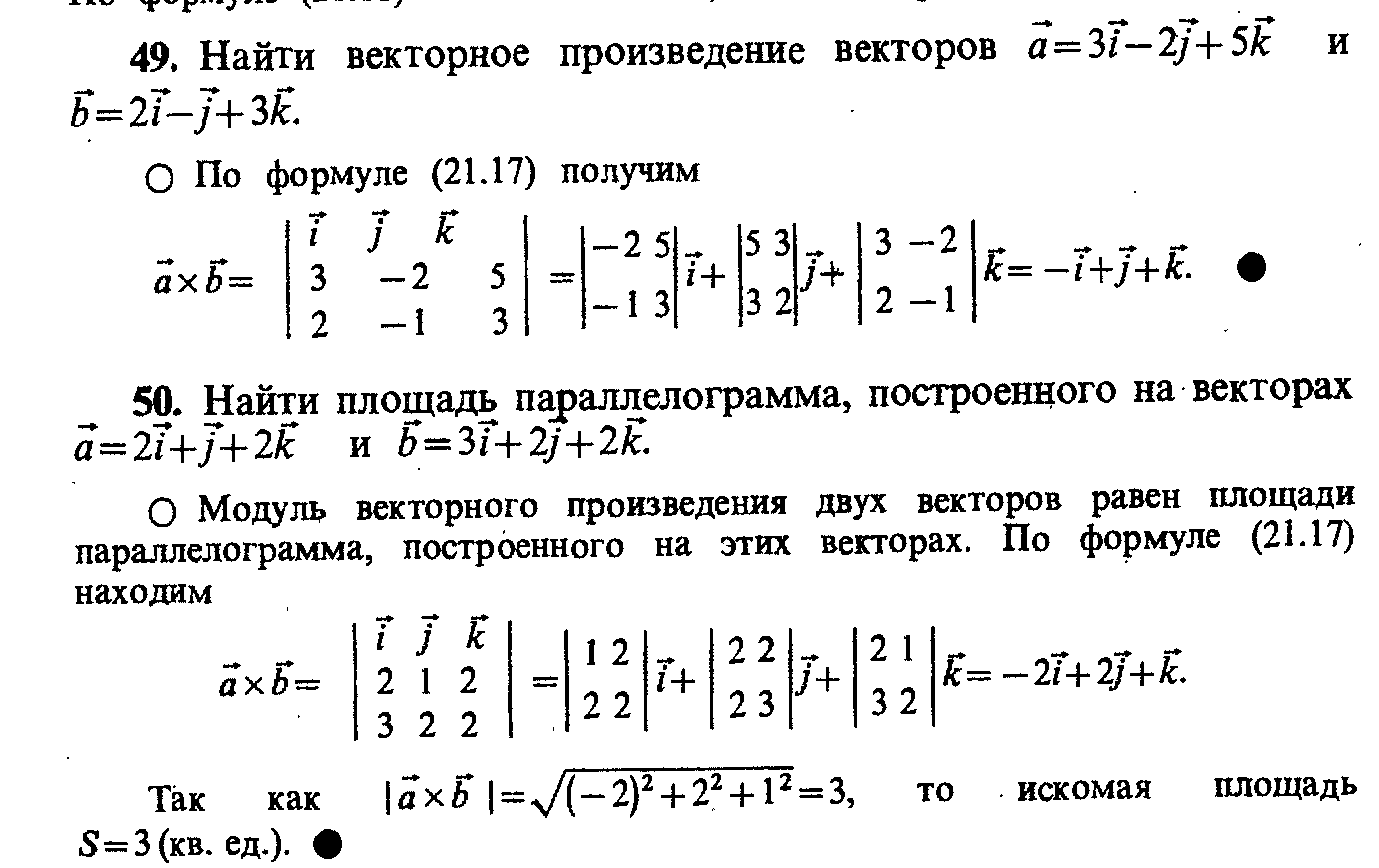 